PORTARIA Nº 69/2017 Câmara Municipal de Gramado, 29 de Novembro de 2017.LUIZ ANTÔNIO BARBACOVI, Presidente da Câmara Municipal de Gramado, no uso legal de suas atribuições, concede promoção por desempenho, no percentual de 5%, conforme pontuação atingida ao termino da avaliação, atingindo 97,25 pontos, para o servidor AMARILDO SILVEIRA BARTH, matricula 10, detentora do cargo de Técnico em Informática, referente ao biênio 2015 a 2017, nos termos da Lei Municipal 2.916/2011.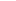 _________________
Luiz Antônio BarbacoviPresidente